RESEARCH STAY 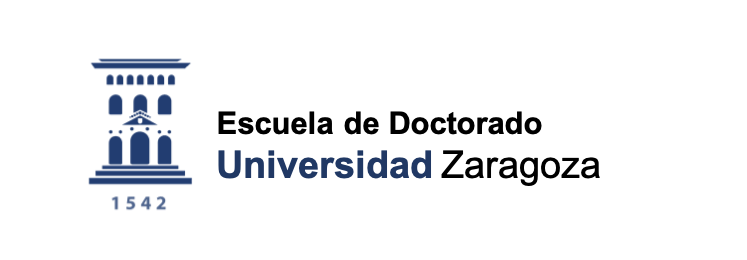 Report of the stayIn accordance with the provisions of Regulation (EU) 2016/679 on Personal Data Protection, please be aware that your data will be added to the University of Zaragoza students' file, whose purpose is academic, research and administrative management, including the thesis.Your right to access, rectify and cancel data may be exercised in writing to the UZ Administrator adding a copy of your identity document. In case of disagreement with his answer you cancontact dpd@unizar.es or clamming to aepd.esAll the information about it can be consulted in: protecciondatos.unizar.esDOCTORAL CANDIDATEDOCTORAL CANDIDATESurname(s), name:Surname(s), name:E-mail:NIP:Doctoral programme:Doctoral programme:REPORTREPORTREPORTREPORTReception center:Reception center:Reception center:Reception center:Responsible for the stay:Is the report of the person responsible for the stay attached?YesNoStart date:Ending date:Ending date:Ending date:The report must include a summary of all the activities carried out during the stay in relation to the work plan and the activities foreseen in the request, in order to assess the degree of compliance with it. Similarly, you must report incidents and changes regarding the initial plan.IMPORTANT: If the stay qualifies for international mention, the report of the person responsible for the stay at the reception center must be provided along with this report. It must be done in a document that includes elements of corporate identity such as letterhead, logo or seal of the institution.The report must include a summary of all the activities carried out during the stay in relation to the work plan and the activities foreseen in the request, in order to assess the degree of compliance with it. Similarly, you must report incidents and changes regarding the initial plan.IMPORTANT: If the stay qualifies for international mention, the report of the person responsible for the stay at the reception center must be provided along with this report. It must be done in a document that includes elements of corporate identity such as letterhead, logo or seal of the institution.The report must include a summary of all the activities carried out during the stay in relation to the work plan and the activities foreseen in the request, in order to assess the degree of compliance with it. Similarly, you must report incidents and changes regarding the initial plan.IMPORTANT: If the stay qualifies for international mention, the report of the person responsible for the stay at the reception center must be provided along with this report. It must be done in a document that includes elements of corporate identity such as letterhead, logo or seal of the institution.The report must include a summary of all the activities carried out during the stay in relation to the work plan and the activities foreseen in the request, in order to assess the degree of compliance with it. Similarly, you must report incidents and changes regarding the initial plan.IMPORTANT: If the stay qualifies for international mention, the report of the person responsible for the stay at the reception center must be provided along with this report. It must be done in a document that includes elements of corporate identity such as letterhead, logo or seal of the institution.………, on ….  ………………  20…….The candidateSigned: ………………………..………, on ….  ………………  20…….The candidateSigned: ………………………..………, on ….  ………………  20…….The candidateSigned: ………………………..………, on ….  ………………  20…….The candidateSigned: ………………………..